ANNUAL REPORT OF THE COUNTY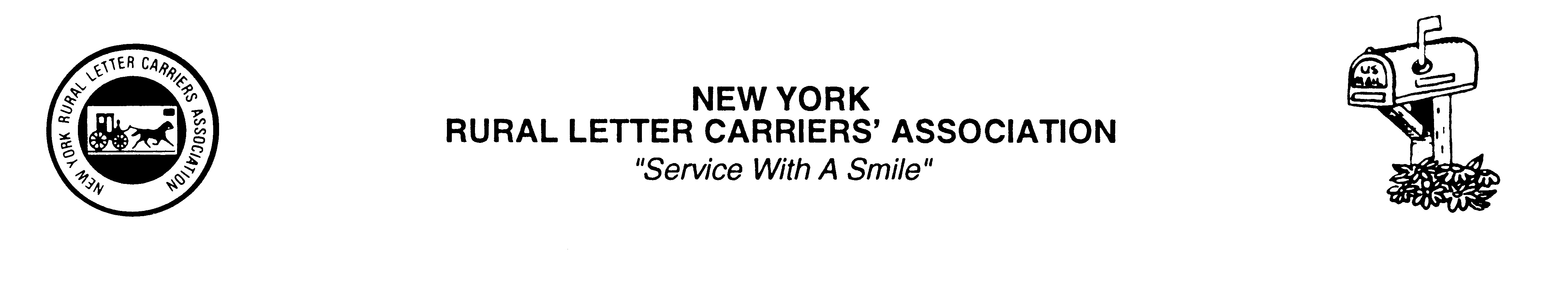 (For the year ending June 30, 2024)The NYRLCA Constitution and Department of Labor requires that Officers be elected by secret ballot._________       ____________________________________         ___________________          Charter #             Name of County or Area Association              Annual Meeting DateOFFICERSPresident	Name:  ___________________________________________________________	Address:  _________________________________________________________	Telephone:  (        ) _________________________________________________	Email address: _____________________________________________________Vice-President	Name:  ___________________________________________________________	Address:  _________________________________________________________	Telephone:  (         ) _________________________________________________	Email address: _____________________________________________________Secretary/Treasurer	Name:  ___________________________________________________________             	      Address:  _________________________________________________________		      Telephone:  (         ) _________________________________________________                                                                                        		      Email address: _____________________________________________________     Treasurer (If separate Office)		      Name:  ___________________________________________________________		      Address:  _________________________________________________________		      Telephone:  (         ) _________________________________________________		      Email address: _____________________________________________________      Executive Committee			Name:  ___________________________________________________________			Address:  _________________________________________________________			Telephone:   (         )_________________________________________________			Email address: _____________________________________________________			Name:  ___________________________________________________________			Address:  _________________________________________________________			Telephone:   (         )_________________________________________________			Email address: _____________________________________________________	Name:  ___________________________________________________________	Address:  _________________________________________________________	Telephone:   (         )_________________________________________________	Email address: _____________________________________________________APPOINTEESPAC Coordinator	Name:  ___________________________________________________________	Address:  _________________________________________________________	Telephone:   (         )_________________________________________________Political Action Liaison	Name:  ___________________________________________________________	Address:  _________________________________________________________	Telephone:   (         )_________________________________________________Local Newsletter Editor(s)	Name:  ___________________________________________________________	Address:  _________________________________________________________	Telephone:   (         )_________________________________________________	Name of Publication ________________________________________________	Publishing Schedule ________________________________________________Deceased Members for the YearPlease list any deceased members from your county who have died during the past dues year (July1 thru June 30).   Name:  ________________________________     Office:  ______________________Name:  ________________________________     Office:  ______________________Name:  ________________________________     Office:  ______________________Name:  ________________________________     Office:  ______________________At this year’s Annual Meeting: Please answer these questions.DID YOU VOTE TO BELONG TO ANY DISTRICT AT THIS YEARS MEETING  (Eastern or Central)__________________________________________________IF SO DID YOU VOTE TO AUTHORIZE PAYMENT OF DUES TO THAT DISTRICT?___________________________________________________How Many members attended your Annual Meeting?________________Please make sure your Local County/Area Minutes contain a record of the votes. This is to certify that the officers were duly elected and to the best of my knowledge, the information contained in this report is accurate.     (Signature of Area/County or Local Secretary)                                                                     (Date)